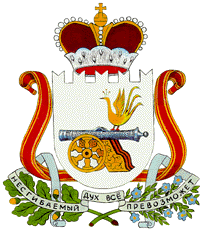 АДМИНИСТРАЦИЯ  МУНИЦИПАЛЬНОГО  ОБРАЗОВАНИЯ«ГЛИНКОВСКИЙ  РАЙОН» СМОЛЕНСКОЙ ОБЛАСТИП О С Т А Н О В Л Е Н И Еот 31 августа  2018г. №  300         В целях реализации прав граждан, их объединений, юридических лиц на участие в обсуждении и принятии решений по вопросам местного значения, затрагивающим интересы жителей муниципального образования «Глинковский район» Смоленской области или оказывающим воздействие на территорию их проживания, руководствуясь  ст.14 Устава муниципального образования «Глинковский район» Смоленской области, постановлением Администрации муниципального образования «Глинковский район» Смоленской области от 24.08.2017г №326 «Об утверждении Порядка разработки, корректировки, осуществления мониторинга и контроля реализации документов стратегического планирования муниципального образования «Глинковский район» Смоленской области»        Администрация муниципального образования «Глинковский район» Смоленской области   п о с т а н о в л я е т :1. Провести публичные слушания по рассмотрению проекта Стратегии социально-экономического развития муниципального образования «Глинковский район» Смоленской области до 2030 года.2. Назначить дату проведения публичных слушаний по рассмотрению проекта Стратегии социально-экономического развития муниципального образования «Глинковский район» Смоленской области до 2030 года 05.10.2018 года в 11 часов 00 минут, в зале заседаний Администрации муниципального образования «Глинковский район» Смоленской области (с.Глинка, ул.Ленина,д.8).3. Установить, что предложения и замечания по проекту Стратегии социально-экономического развития муниципального образования «Глинковский район» Смоленской области до 2030 года» принимаются в ходе публичных слушаний, а также в письменном виде по адресу: с.Глинка, ул.Ленина, д.8, Отдел по экономике и комплексному развитию Администрации муниципального образования «Глинковский район» Смоленской области, на адрес электронной почты: adm6704@yandex.ru.4. Утвердить прилагаемый состав организационного комитета по проведению публичных слушаний по рассмотрению проекта Стратегии социально-экономического развития муниципального образования «Глинковский район» Смоленской области до 2030 года.5. Настоящее постановление подлежит официальному опубликованию в газете «Глинковский вестник» и размещению на официальном сайте муниципального образования «Глинковский район» в сети Интернет.6. Контроль за исполнением настоящего постановления оставляю за собой.Глава муниципального образования «Глинковский район» Смоленской области                                                                       М.З.КалмыковСостав организационного комитета по проведению публичных слушаний по рассмотрению проекта Стратегии социально-экономического развития муниципального образования «Глинковский район» Смоленской области до 2030 года.О проведении публичных слушаний по рассмотрению проекта Стратегии социально-экономического развития муниципального образования «Глинковский район» Смоленской области до 2030 годаПриложениек постановлению Администрации муниципального образования «Глинковский район» Смоленской области «31»_августа_2018 №_300__Калмыков Михаил ЗахаровичГлава муниципального образования «Глинковский район» Смоленской области, председательГоленкина Анастасия СеменовнаСтарший менеджер отдела по экономике и комплексному развитию Администрации, секретарьСаулина Галина АлександровнаЗаместитель Главы муниципального образования «Глинковский район» Смоленской областиКожухов Евгений ВладимировичЗаместитель Главы муниципального образования «Глинковский район» Смоленской области Ильюхина Людмила КонстантиновнаНачальник отдела по экономике и комплексному развитию АдминистрацииШашкова Наталья ФедоровнаСпециалист 1 категории отдела по ЖКХ, строительству и поселковому хозяйству Администрации